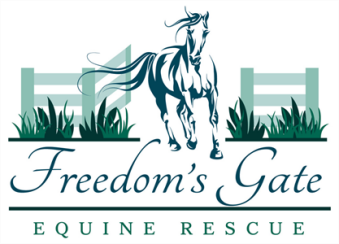 Adoption AgreementThis Equine Adoption Agreement entered on _______________ by and between Freedom’s Gate Equine Rescue Society (hereafter referred to as “Freedom’s Gate”), and ___________________ (hereafter referred to as “Adopter”). Adopter’s address: _______________________________________________________________________Equine’s physical address: _________________________________________________________________Adopter’s phone number: __________________________________________________________________ Adopter’s email: ____________________________________________________________________________Adoption fee of: $ __0.00__(Stipulations attached in Addendum ‘A’)For the equine known as ____________ (hereafter referred to as “adopted equine”) described as followed:
Age: _____Breed: _______Sex: ____________Physical Appearance: ____ Photo Attached.______________________________________________________TERMS OF THE EQUINE ADOPTION AGREEMENTFOR AND IN CONSIDERATION OF THE ABOVE DESCRIBED ADOPTED EQUINE, I THE ABOVE-NAMED ADOPTER, AGREE TO THE FOLLOWING (Please initial all paragraphs online provided):Adopter states that he/she is not a kill buyer or a buyer who purchases the adopted equine with the intent to slaughter or an agent to a kill buyer and Adopter agrees not to transfer the adopted equine to any auction, sale program or facility wherein the equine may be purchased for slaughter and/or meat. _______To provide the utmost care to protect the adopted equine against injury or death. Including deworming the adopted equine a minimum of once per year and to provide veterinary care at the hands of a licensed veterinarian. Should a fatal injury occur, Adopter agrees to notify Freedom’s Gate. _______To pay in full the adoption fee (stated above). ________To have any colts/stallions gelded by a licensed veterinarian as soon as the adopted equine is physically and mentally ready. No colt/stallion is to be used for breeding purposes. ______To not breed any fillies/mares adopted from Freedom’s Gate, unless an agreement is in place and attached to this contract. _______Adopter will provide the adopted equine with adequate shelter from wind, rain, sun and snow. Shelter can be man-made or natural. _______To provide the adopted equine with adequate, quality feed, including; mold-free hay, salt blocks, and fresh, unfrozen water to maintain full health and a body score of between 4-7 (out of 9, with 5 being ideal) based on the BC SPCA Body Condition Scoring System. If Adopter is not familiar with the BC SPCA Body Condition Scoring System then one will be provided for them. _____Should it be brought to the attention of Freedom’s Gate that the adopted equine is not receiving adequate veterinary, farrier, or dietary care as defined by the BC SPCA’s Equine Code of Practice, Freedom’s Gate reserves the right to reclaim custody of the adopted equine for the adoption fee (stated above). Failure to allow Freedom’s Gate to re-claim possession of the adopted equine may result in the involvement of the BC SPCA and other law enforcement officers. _____Understands that Freedom’s Gate or its representatives can perform in-person or telephone follow-up checks, including facility visits, on the adopted equine. _____To provide consistent farrier care for the adopted equine. The adopted equine must have their hooves taken care of by a farrier a minimum of 5 times per year. _____Although all the information Freedom’s Gate has on the adopted equine is shared with the Adopter, Freedom’s Gate is in no way responsible for the accuracy of information received about the horse. As with all animals adopted/purchased, The horse you are about to adopt could be pregnant or carry unknown diseases, ailments etc. Freedom’s Gate does the best possible to ensure the animal has had all the care it needed while in care of the rescue. It is always recommended that you have your new family member vet assessed prior to adoption, or immediately after adoption to eliminate any of your concerns, and ensure you are proceeding with all the available information. I, the Adopter, agree to indemnify, defend, and hold harmless Freedom’s Gate from any liability as a result of the adoption. _______If the adopted equine is no longer wanted or can no longer be kept I, the Adopter, must first contact Freedom’s Gate and offer to have the equine returned to them for the Fair market  price as asked by the current owner. The Adopter does have the authority to sell or give the adopted equine to someone else if Freedom’s Gate has been notified and forfeits their right to have the adopted equine returned to them. _______I AGREE TO THE TERMS ABOVE SET FORTH BY THE CONTRACT________________________________ Date: _____________________Signature of Adopter________________________________ Date: ______________________Signature of Freedom’s Gate WitnessAddendum ‘A’______________ will be adopted to____________ for the program of Training the horse under saddle and preparing the horse to be a well adjusted horse. This contract is for the period of 12 months. The adoptor is required to supply Freedom’s Gate with a MINIMUM of 1 monthly update video and photos of the horses progress. At the end of the 12 month period, IF the horse is not suitable for the program, S/he can be sold, where the adoption fee, or half of the proceeds (whichever is less) will be returned to Freedom’s GateSigned__________________________________ (adoptor)Signed__________________________________(Freedom’s Gate)